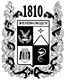 ПОСТАНОВЛЕНИЕадминистрации города-КУРОРТА железноводска ставропольского краяО внесении изменений в административный регламент предоставления администрацией города-курорта Железноводска Ставропольского края муниципальной услуги «Предварительное согласование предоставления земельного участка», утвержденный постановлением администрации города-курорта Железноводска Ставропольского края от 25 сентября 2018 г. № 608 «Об утверждении административного регламента предоставления администрацией города-курорта Железноводска Ставропольского края муниципальной услуги «Предварительное согласование предоставления земельного участка»	В соответствии с Градостроительным кодексом Российской Федерации, федеральными законами от 06 октября 2003 г. № 131-ФЗ «Об общих принципах организации местного самоуправления в Российской Федерации»,
от 27 июля 2010 г. № 210-ФЗ «Об организации предоставления государственных и муниципальных услуг», от 06 апреля 2011 г. № 63-ФЗ «Об электронной подписи», Указом Президента Российской Федерации
от 07 мая 2012 г. № 601 «Об основных направлениях совершенствования системы государственного управления», постановлением Правительства Российской Федерации от 25 августа 2012 г. № 852 «Об утверждении Правил использования усиленной квалификационной электронной  подписи при обращении за получением государственных и муниципальных услуг и о внесении изменения в Правила разработки и утверждения административных регламентов предоставления государственных услуг», распоряжением Правительства Ставропольского края от 17 июля 2013 г. № 244-рп «О снижении административных барьеров, оптимизации и повышении качества предоставления государственных и муниципальных услуг в Ставропольском крае»,   постановлениями администрации города-курорта Железноводска Ставропольского края от 30 декабря 2011 г. № 1355 «Об утверждении Порядка разработки и утверждения административных регламентов предоставления муниципальных услуг», от 11 апреля 2019 г. № 273 «Об утверждении Перечней муниципальных услуг, предоставляемых на территории муниципального образования города-курорта Железноводска Ставропольского края, и контрольных (надзорных) функций, исполняемых на территории муниципального образования

города-курорта Железноводска Ставропольского края», рекомендуемым типовым (примерным) перечнем муниципальных услуг, утвержденным рабочей группой по снижению административных барьеров и повышению доступности и качества предоставления государственных и муниципальных услуг в Ставропольском крае краевой межведомственной комиссии по вопросам социально-экономического развития Ставропольского края (протокол от 19 апреля 2019 года № 2), пунктом 2.4 протокола заседания совета по информатизации и защите информации от 04 декабря 2018 г. № 4ПОСТАНОВЛЯЮ:1. Утвердить прилагаемые изменения, которые вносятся в административный регламент предоставления администрацией города-курорта Железноводска Ставропольского края муниципальной услуги «Предварительное согласование предоставления земельного участка», утвержденный постановлением администрации города-курорта Железноводска Ставропольского края от 25 сентября 2018 г. № 608 «Об утверждении административного регламента предоставления администрацией города-курорта Железноводска Ставропольского края муниципальной услуги «Предварительное согласование предоставления земельного участка».	2. Опубликовать настоящее постановление в общественно-политическом еженедельнике «Железноводские ведомости» и разместить на официальном сайте Думы города-курорта Железноводска Ставропольского края и администрации города-курорта Железноводска Ставропольского края в сети Интернет.3. Контроль за выполнением настоящего постановления возложить на первого заместителя главы администрации города-курорта Железноводска Ставропольского края Бондаренко Н.Н.4.  Настоящее постановление вступает в силу со дня его официального опубликования.Глава города-курорта Железноводска Ставропольского края                                                                        Е.И. Моисеев				        			         УТВЕРЖДЕНЫ							          постановлением администрации							       города-курорта Железноводска							       Ставропольского краяИЗМЕНЕНИЯ, которые вносятся в административный регламент предоставления администрацией города-курорта Железноводска Ставропольского края муниципальной услуги «Предварительное согласование предоставления земельного участка», утвержденный постановлением администрации города-курорта Железноводска Ставропольского края от 25 сентября 2018 г. № 607«Об утверждении административного регламента предоставления администрацией города-курорта Железноводска Ставропольского края муниципальной услуги «Предварительное согласование предоставления земельного участка»1. В разделе II «Стандарт предоставления муниципальной услуги»:1.1. Пункт 33 подраздела «Иные требования, в том числе учитывающие особенности предоставления муниципальной услуги в многофункциональных центрах предоставления государственных и муниципальных услуг и особенности предоставления муниципальной услуги в электронной форме» дополнить абзацем четвертым следующего содержания:	«В случае если соглашением о взаимодействии с многофункциональным центром предусмотрена выдача результата муниципальной услуги по заявлению, поданному в электронной форме, документы заявителю передаются через многофункциональный центр.».2. В разделе III «Состав, последовательность и сроки выполнения административных процедур (действий), требования к порядку их выполнения, в том числе особенности выполнения административных процедур (действий) в электронной форме»:	2.1. Абзац восьмой пункта 40 подраздела «Прием и регистрация заявления и документов (сведений)» изложить в следующей редакции:	«первая часть - реестровый номер муниципальной услуги в соответствии с постановлением администрации города-курорта Железноводска Ставропольского края от 11 апреля 2019 г. № 273 «Об утверждении Перечней муниципальных услуг, предоставляемых на территории муниципального образования города-курорта Железноводска Ставропольского края, и контрольных (надзорных) функций, исполняемых на территории муниципального образования города-курорта Железноводска Ставропольского края».2.2. Абзац четвертый пункта 47 подраздела «Истребование документов, необходимых для предоставления муниципальной услуги, в порядке межведомственного взаимодействия» изложить в следующей редакции:«посредством использования электронного сервиса Федеральной службы государственной регистрации кадастра и картографии (Росреестр) формирует на основании представленного заявления и направляет запрос в электронном виде о предоставлении выписки из Единого государственного реестра прав на недвижимое имущество и сделок с ним на земельный участок, на объект капитального строительства, расположенный на земельном участке, кадастровой выписки о земельном участке.».3. В заголовке раздела V «Формы контроля за исполнением административного регламента» цифру «V» заменить цифрой «IV».4. В разделе V «Досудебный (внесудебный) порядок обжалования решений и действий (бездействия) органа, предоставляющего муниципальную услугу, а также его должностных лиц»:4.1. В пункте 71 абзацы пятый и десятый исключить.	4.2. В пункте 76 абзац шестой изложить в следующей редакции:«В случае установления в ходе или по результатам рассмотрения жалобы признаков состава административного правонарушения или преступления должностное лицо, наделенное полномочиями по рассмотрению жалоб, незамедлительно направляет имеющиеся материалы в органы прокуратуры.».Первый заместитель главыадминистрации города-курорта Железноводска Ставропольского края				    Н.Н.Бондаренко              г.Железноводск№